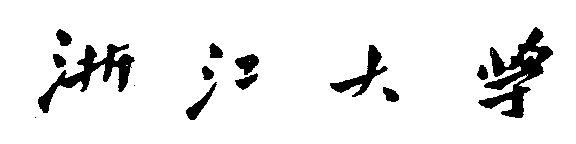 研究生专业实践报告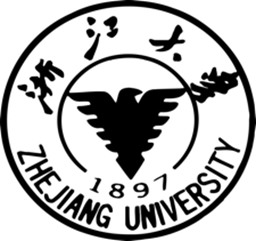 学号与姓名	                                  专业学位类别	                               专业学位领域	                               学院(系)                                    实践单位                                    实践时间                                    提交日期	                                  撰写提纲（供参考，不少于10000字）一、专业实践概况（简要介绍实践单位/岗位情况、专业实践讫止时间）二、专业实践内容1、实践日志（摘选）2、实践项目/课题专题介绍3、实践单位评价三、专业实践成效1、对学位论文贡献2、研究成果3、取得的经济和社会效益四、心得体会（简述本人在实践能力提升、综合素质养成、职业发展能力等方面的收获，提出思考和建议）